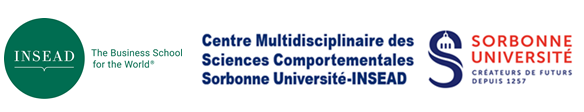 Explication de ce type de recherche[EXPLAIN THE GENERAL FIELD OF RESEARCH AND WHY IT IS INTERESTING IN LAYMAN’S TERMS] Description plus détaillée de l’étude[EXPLAIN IN LAY TERMS TODAY’S STUDY AND WHY IT IS WORTHWILE TO PARTICIPATE. UNLESS YOU THINK THAT DOING SO WOULD COMPROMISE THE RESPONSES OF OTHER PARTICIPANTS (E.G., IF PARTICIPANTS CAN EASILY COMMUNICATE THIS INFORMATION TO FUTURE PARTICIPANTS) DESCRIBE THE DIFFERENT CONDITIONS, WHETHER THERE WAS DECEPTION AND OR MANIPULATION, AND THE KIND OF RESULTS THAT YOU EXPECT]   Vous pouvez trouver plus d’informations sur ce sujet dans les ouvrages ci-dessous :[MENTION ONE OR TWO PUBLICATIONS ABOUT YOUR THIS KIND OF RESEARCH]Si vous avez des questions concernant cette étude, vous pouvez nous contacter :[RESEARCHER NAME AND E-MAIL ADDRESS IN CASE OF QUESTIONS]   A propos du Centre Sorbonne Université-INSEADLe Centre Sorbonne Université-INSEAD est dédié à la recherche comportementale. Depuis son ouverture en 2002, plus de 101 000 personnes ont participé à des études au centre. La recherche menée au centre par les chercheurs de l’INSEAD, Sorbonne Université et HEC a conduit à plus de 140 publications dans des revues scientifiques, et a permis à des étudiants en thèse d'obtenir leur PhD. Les méthodes de recherche prennent la forme de questionnaires, de tâches sur ordinateur, ou d'observations de comportements en groupe.A propos de Sorbonne Universités58 000 étudiants, 7 685 enseignants-chercheurs, 5 200 doctorants : Sorbonne Universitérassemble des universités et des établissements d’enseignement supérieur et de recherche.A propos de l’INSEAD Faisant partie des plus grandes et des plus prestigieuses écoles de commerce dans le monde, l'INSEAD rassemble des personnes, des idées et des cultures du monde entier afin de changer les vies et de transformer les organisations. Le chercheur[INFORMATION ABOUT RESEARCHER IN FRENCH]